Požadavek na změnu (RfC) – Z30474a – věcné zadáníZákladní informaceStručný popis požadavkuPředmět požadavku Předmětem jsou úpravy komplexní editace (KE) využívané zejména v MA, vzešlé z prvního roku zkušeností s KE. Požadavek na změnu je nezbytné realizovat před spuštěním MA kampaně pro rok 2021 a související úpravy, abychom se neustále nemuseli potýkat s nedokončenou mimořádnou aktualizací v době podávání žádostí.Odůvodnění požadované změny (legislativní změny, přínosy)Cílem je zvýšení efektivity procesu aktualizace evidence půdy a evidence krajinných prvků.Rizika nerealizaceNedojde ke zjednodušení aktualizace, zejména MA.Podrobný popis požadavkuAutomatické generování PB – obecný popisStávající stav:V současné době je potřeba po zakreslení nového DPB (či EVP) případně ZPB zakreslit i nový PB, jehož je nový DPB, nebo EVP nebo ZPB součástí.Tento PB musí projít skrze schvalovací proces na straně OPŽL.  Naopak při schválení ukončení užívání DPB se automaticky generuje jako jeho následovník ZPB (má přiřazenou kulturu a důvod vzniku), která je ve stavu „rozpracovaný“. Pokud se schválí ukončení užívání DPB v místech, kde je již účinný PB, tak se přes noc ukončený DPB stane historickým a ZPB se zúčiní. Pokud se schválí ukončení užívání DPB v místech, kde se nachází rozpracovaný návrh nového PB, tak je poté ještě potřeba doschvalovat i tento PB, aby se ZPB přes noc zúčinila. Nyní se ZPB po automatickém vygenerování/ručním zakreslení zúčiní automaticky po nočních nápočtech. Může ale docházet v důsledku výše nastavených procesů, že některé ZPB v LPIS „visí“ v rozpracovaném stavu.Tyto nedokončené změny na straně PB nebo ZPB vedou často při vytváření další generace DPB k obtížím na straně OPŽL v důsledku komplikovaných schvalovacích procesů. Požadovaný stav:PB budou automaticky vytvářeny na základě vzniku nových generací DPB nebo ZPB, případně kombinací obou entit.Pro entitu EVP se nebude automaticky generovat PB a nebude jeho vznik vyžadován případnými kontrolními mechanismy.Budou implementovány mechanismy, kdy při „životních“ situacích DPB nebo ZPB budou k nim připojené PB automaticky zúčiňovat nebo naopak ukončovat (historizovat).Schvalovací proces PB prováděný stranou OPŽL bude zrušen.Vznikne nový schvalovací proces pro DPB v řízení MA4 pro OPŽL.Bude zjednodušeno stavové schéma entity PB.V rámci zajištění korektnosti dat budou vytvořeny nové kontrolní mechanismy. Bude odstraněn institut automatického generování ZPB.Úpravy z pohledu entity PBNové stavové schéma entity PBStavové schéma entity PB bude zjednodušeno v důsledku odebrání auditního mechanismu na PB. Očekávaný stav zjednodušení bude inklinovat k těmto navrženým stavům:Rozpracovaný PBÚčinný PBHistorický PBZrušený PB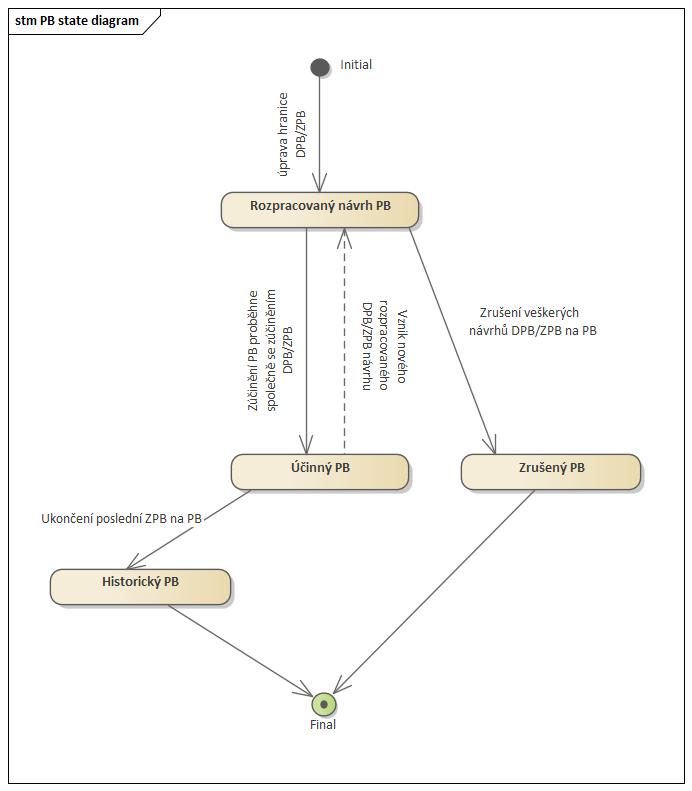 Princip generování hranice PBObecný princip generování hranice (tvaru) PB bude odpovídat těmto pravidlům:Pravidlo 1: Geometrie PB se stanoví jako sloučení geometrií účinných DPB a ZPB.Pravidlo 2: Pokud nad účinnou geometrií DPB existuje „návrhová“ geometrie DPB, je z ní odvozena  upravená rozpracovaná geometrie PB. Pravidlo 3: Pokud v daném místě existuje případná „návrhová“ geometrie ZPB, upraví se geometrie rozpracovaného návrhu PB i podle návrhové geometrie ZPB. Lze tedy obecně konstatovat, že u tvorby geometrie PB za strany systému, bude mít přednost návrhová geometrie DPB a ZPB před geometrií účinnou těchto entit.Geometrie entity EVP nikterak neovlivňuje geometrii PB. Geometrie ZPB a DPB se v zásadě ve výsledku nepřekrývají (pouze mezigeneračně).Obecný princip generování geometrie PB je potřeba dodržet v obou případech editace:Běžná editaceKomplexní editaceObě tyto editace udržují očekávané chování, tj. že při editaci DPB nebo ZPB a následném uložení zákresu musí dojít k vytvoření nebo změně tvaru PB. Hranice PB se tedy stále přizpůsobuje společné hranici DPB a ZPB.Úprava geometrie PBJe potřeba implementovat úpravu hranice PB do tzv. negativních procesů aktualizace v EP nad entitami DPB a ZPB. Geometrie PB se musí upravit dle pravidel v kapitole 3.2.2 Princip generování hranice PB.Ukončení stávajících kategorií PBAktuálně jsou na PB evidovány tyto 4 kategorie:Zemědělsky obhospodařovaná půdaEkologicky významný prvekVodní plochaZalesněná půdaTyto 4 kategorie budou v systému archivovány a již nebude možné je na nově vzniklé PB nastavit. Na původních PB tedy zůstanou. Pro možné vyhledání budou kategorie i ponechány v podrobném Vyhledávání. Z detailu PB bude odstraněna funkcionalita – Změna údajů.Při ukončení stávajících rozdílných kategorií PB bude zrušena kontrola na kontrolu správné kultury entity DPB/ZPB a příslušné kategorie PB.Kontrola byla implementovaná na tato místa:Audity na detailu DPBHromadné audity na detailu ŘízeníVytvoření nové super kategorie PBV důsledku zachování zpětné kompatibility údaje kategorie PB vznikne nová super kategorie – Zemědělská plocha (zkratka kategorie bude ZP). Tato nová kategorie se automaticky přiřadí všem nově vzniklým PB.Dopady této nové kategorie budou ošetřeny:Na detailu PBV rychlém vyhledáváníV podrobném vyhledáváníV exportechVe statistikách (komponenta SimpleGraph)Podle kultury DPB nebo kultury ZPB se nastaví odpovídající kategorie PB takto:Z výše uvedeného vyplývá, že pokud bude situace geometricky odpovídat (bude přiléhat DPB s kulturou například standardní orná půda DPB s kulturou zalesněná půda), bude pro tyto odlišné kultury DPB vytvořen jeden PB.Zrušení funkcionalit na PBV rámci úpravy automatického generování PB nebude entita PB procházet schvalovacím procesem ze strany OPŽL a budou odstraněny následující funkcionality:Posun entity PB do stavů dle stavového diagramu bude probíhat systémově.Zrušení možnosti editace geometrie PBEntitu PB nebude možné geometricky upravovat a budou upraveny všechny příslušné geometrické nástroje tak, aby s nimi nebyla tato operace povolena. V panelu Kreslení nebude entita PB nabízena a bude upravena obecná funkce na smazání zákresu PB.Úprava detailu PB – grid návrhy DPBRozšířit zobrazení záznamů v seznamu Návrhy DPB na detailu PB. Je potřeba, aby se zobrazovaly všechny návrhové stavy DPB, tj.:rozpracovaný (0)návrh (1)schválený (2)Vytvoření záložky Historie na PBVytvoření funkcionality historie, tj. nápočtu překryvu mezi entitou PB a PB. Pro tento nápočet vytvořit příslušnou úlohu, která bude spouštěna při zúčinění PB. Na detail PB přidat novou záložku Historie (funkcionality zoom + proklik). Po nasazení nové funkcionality do příslušného prostředí provést nultý přepočet pro všechny účinné záznamy PB. Historické záznamy PB se přepočítávat nebudou a zůstanou bez těchto dat – záložka Historie bude prázdná.Přepínání mezi více PB v KEV komplexní editaci bude vytvořena nová funkcionalita pro přepínání mezi primárním PB a sousedními PB. Do funkcionality budou načteny dané PB a uživatel si vybere tzv. nový primární PB. Pokud bude existovat pouze účinný PB, nabídne se tento. Jestliže bude existovat pro tento účinný nový návrh, bude se nabízet verze návrhu. Komplexní editace se obnoví pro tento nový primární PB. Před změnou bude kontrola, že změny v KE jsou uloženy. Slučování PB tvaru multipolygonNejedná se o úpravu v geometrické operaci slučování dvou samostatných PB. Geometrické sloučení dvou samostatných PB bude možné pouze v KE a bude fungovat na principu již navrženého mechanismu implementovaného v rámci PZ 504 (kapitola 3.8 Slučování DPB/ZPB). Geometrické algoritmy jak pro běžnou editaci, tak pro komplexní editaci však musí vyhodnotit stejně situaci dotyku či překryvu v multipolygonu PB. Automatické vyhodnocení dotyku nebo překryvu ploch v rámci jednoho multipolygonu povede k automatickému sloučení těchto ploch do jedné. Vyhodnocení se provede vždy na uložení: Komplexní editace a Běžná editace.Rozpad PB tvaru multipolygonV systému z důvodu četných geometrických operací nad entitami DPB a ZPB budou vznikat za určitých situací PB tvaru multipolygon. Před zúčiněním takto vzniklé geometrie musí dojít k automatickému rozpadu PB na polygony. Zúčinění nové verze PBDo algoritmu zúčinění je třeba upravit nové podmínky a změnit kontroly pro nabytí účinnosti entity PB. Při zúčiňování PB budou na pozadí stále spouštěny přidružené úlohy, například nápočet překryvu PB a PSK.Ukončení stávající verze PBDo algoritmu ukončení je třeba upravit nové podmínky a změnit kontroly pro ukončení platnosti entity PB. Zrušení verze PBPři zjištění, že na entitu PB ve stavu rozpracovaná nejsou navázány žádné návrhy DPB nebo ZPB, musí dojít k automatickému zrušení této entity PB.Tolerance pro vznik nového PBV systému bude existovat tolerance 50 m2 pro plochu PB. Tato tolerance bude uplatněná až při zúčinění PB. PB s plochou menší než 50 m2 nebude zúčiněn. Migrace dat a úprava datPři spuštění mechanismu automatického generování PB se bude v systému na straně Evidence půdy nacházet spousta nedokončených dat z předchozích aktualizačních procesů, které by způsobovaly následné nekonzistence. Je potřeba tato data narovnat. V prvním běhu je potřeba provést tyto úpravy:Všechny PB ve stavu Schválený převést do stavu ÚčinnýVšechny PB ve stavu Účinný v potvrzeném zrušení převést do stavu HistorickýDokončit či zrušit všechny územní změny nad entitou PBVšechny rozpracované ZPB budou převedeny do zrušeného stavuVšechny návrhové (stavy 0 a 1) PB, které nemají vazbu na DPB či ZPB budou zrušenyVšechny PB ve stavu 1 s vazbou na DPB budou převedeny do stavu 0Pro všechny návrhové DPB či ZPB musí existovat správný (geometricky) PB ve stavu rozpracovaný návrhVšechny rozpracované návrhy PB musí mít korektně vytvořené vazby na DPB či ZPBZrušení všech PB (návrhové), které mají vazbu pouze na EVP (nikoliv na DPB a ZPB)Historizace všech PB (účinných), které mají vazbu pouze na EVP (neexistuje na nich ZPB nebo DPB)Pro zabezpečení korektního běhu budou nutné další úpravy dat a tyto budou případně postupně požadovány především z důvodu daných zjištění z běžného provozu. Je tedy nutné tyto úpravy zabezpečit.Úpravy z pohledu entity DPBOtevření KE i s DPB ve stavu A1Bude umožněn vstup do KE i z DPB ve stavu návrhu A1.Schvalování DPB v řízení MA4 v KEJelikož budou zrušeny funkcionality schvalování na entitě PB, které byly využívány pro souběžné schvalování i na entitě DPB, je požadováno zabezpečení těchto funkcionalit nově v komplexní editaci. Logika fungování bude obdobná jako doposud – auditovat se budou DPB, která náleží načtenému tzv. primárnímu PB v komplexní editaci.Auditor bude mít tyto funkcionality:Audit 0Stažení audit 0Audit 1Stažení audit 1Audit 2Stažení audit 2Zrušit návrhPro tyto DPB v řízení MA4 nebudou dostupné funkcionality Zamítnutí auditu 0 a Zamítnutí auditu 1.Na uživatelské GUI, jak již bylo řečeno, budou tlačítka implementovaná do Komplexní editace do gridu seznamu DPB. Tlačítka budou přístupná dle rolí a příslušnosti přihlášeného uživatele a dále také podle stavů DPB vyskytujících se na primárním PB – z tohoto pohledu nebude uživatel OPŽL omezen, pokud se bude na PB vyskytovat více stavů DPB, budou dostupná zároveň tlačítka například pro audit 0, stažení auditu 0 a audit 1 – na primárním PB se vyskytují DPB ve stavu rozpracovaný a ve stavu Audit 0.Kontroly na auditech DPBV důsledku automatického generování PB budou určité kontroly na auditech DPB zrušeny a další případné kontroly budou implementovány tak, aby zabezpečily konzistenci dat mezi entitami PB a DPB. Na nové audity DPB v komplexní editaci budou připojeny existující kontroly z auditů na detailu DPB.Zrušení upozornění na nepokrytí DPB účinným PB při A0 nebo A1Na auditech A0 a A1 dojde ke zrušení měkké kontroly ve znění: Upozornění: DPB XY neleží zcela uvnitř schváleného nebo účinného PB. Za současných podmínek principů v Evidenci půdy při automatickém generování PB ztrácí kontrola smysl.Řešení PDÚ v Komplexní editaciDo komplexní editace bude doplněna funkcionalita k řešení Způsobilých a Nezpůsobilých ploch v rámci zjišťování PDÚ. Tato funkcionalita bude doplněna do gridu seznamu DPB a bude řešit PDÚ pouze na úrovni daného DPB.Konečné procesní tisky EP v Komplexní editaciDo komplexní editace bude doplněna funkcionalita pro generování konečných procesních tisků v rámci aktualizace v Evidenci půdy. Funkcionalita bude tedy nabízet tisky Oznámení o provedení změny, resp. Oznámení o neprovedení změny pro daná řízení DPB v komplexní editaci. Nový DPBAktuálně nelze vytvořit úplně nový DPB bez existence PB. Musí tedy dojít ke změně a zároveň při vytvoření nového DPB bude vytvořen i rozpracovaný PB.Odcestování DPBSpeciální situace, kterou je potřeba z pohledu automatického generování PB řešit, je situace tzv. odcestování DPB. Pokud operátor OPŽL vytvoří rozpracovaný návrh (příp. návrh v A0) a tento bude editovat tak, že vycestuje mimo původní plochu PB, systém bude na tuto situaci reagovat blokací odcestování. Pokud bude existovat jiné obdobné řešení, bude použito k řešení problematiky odcestování.Vytvořit návrhNa detailu DPB existuje funkcionalita Vytvořit návrh. Tato funkcionalita umožňuje mimo geometrické nástroje založit nový DPB do stavu rozpracovaný. Vyskytuje se na různých stavech DPB – Zrušený, Historický, Účinný, Rozpracovaný, atd. Je nutné, aby chování ve funkcionalitě Vytvořit návrh bylo ve shodě s automatickým vytvořením PB nebo případné úpravy hranice PB.Obnovení zamítnutéhoNa detailu DPB existuje funkcionalita Obnovení zamítnutého. Tato funkcionalita umožňuje změnu stavu Zamítnutého DPB do stavu návrh A0. Je tedy nutné, aby chování ve funkcionalitě Obnovení zamítnutého bylo ve shodě s automatickým vytvořením PB nebo případné úpravy hranice PB.Zrušení DPBMusí dojít ke sjednocení chování funkcionality Zrušení DPB v prostředí běžné editace i v prostředí Komplexní editace. Funkcionalita Zrušení DPB ovlivňuje geometrický tvar PB a je potřeba zabezpečit chování podle obecných principů. Jestliže nastane situace, že je zrušen jediný nebo poslední DPB v rámci rozpracovaného PB, musí dojít automaticky i ke zrušení tohoto PB.Smazání DPB – geometrická operaceFunkcionalita Smazání DPB ovlivňuje geometrický tvar PB a je potřeba zabezpečit chování podle obecných principů. Jestliže nastane situace, že je smazán jediný nebo poslední DPB v rámci rozpracovaného PB, musí dojít automaticky i ke zrušení tohoto PB.Zamítnutí DPB A0 a Zamítnutí DPB A1Funkcionalita Zamítnutí DPB ovlivňuje geometrický tvar PB a je potřeba zabezpečit chování podle obecných principů. Jestliže nastane situace, že je zamítnut jediný nebo poslední DPB v rámci rozpracovaného PB, musí dojít automaticky i ke zrušení tohoto PB.Postupná aktualizace DPB v rámci PBDo logiky automatického generování PB je potřeba uvažovat o postupné aktualizaci DPB v rámci jednoho PB, kdy v rámci schvalování jsou již některé změny DPB posunuty do finální fáze a jiné ještě čekají na vypořádání. Ukončení DPB bez náhradyUkončení užívání DPB je taktéž proces, který vstupuje do mechanismu automatického generování PB. V místech je dokončen proces ukončení užívání DPB, musí být vygenerována ZPB. Jedná se o ukončení užívání celého DPB. Částečné ukončení užívání DPB, kdy nad DPB vzniká nový návrh, se chová tak, že ZPB vygenerována do místa vynětí není. Při ukončení užívání celého DPB a následném vzniku ZPB je potřeba vygenerovat nový PB a tento zúčinit. Pro situaci ukončení celého DPB je potřeba uvažovat i s případem, kdy je ukončen jeden DPB a jiný v jiné části PB je aktualizován.Změna účinnosti DPB – řízení MA4Na návrzích (stav rozpracovaný a audit A0) DPB v řízení důvodu MA4 bude doplněna funkcionalita Změna účinnosti. Pravidla použitelnosti a logika budou odpovídat současné funkcionalitě Změna účinnosti. Funkcionalita bude doplněna na:Detail DPBDetail řízení (hromadná změna účinnosti)Úpravy z pohledu entity ZPBAutomatické generování ZPBFunkcionalita automatického generování ZPB bude zrušena. Dogenerování ZPB na detailu PBFunkcionalita manuálního dogenerování ZPB na detailu PB bude zrušena. Systémové ukončení ZPB do 50m2 (mimo důvod ZPB bez PDÚ)Všechny účinné ZPB do 50 m2 (mimo ZPB s důvodem vzniku ZPB bez PDÚ – ZPBDUV_ID = 1) budou ukončeny. Aktuální počet těchto entit je zhruba 40500. V rámci úpravy je požadován seznam takto ukončených ZPB ve formě excel tabulky.Sjednocení procesů Zrušit ZPB a Ukončit ZPBTlačítko Zrušit ZPB v Komplexní editaci bude přejmenováno na tlačítko Zrušit/Ukončit ZPB. Dvě situace:V případě, že bude vybrána ZPB ve stavu rozpracovaný návrh (ZPB_STAV = 0), bude proveden proces zrušení ZPB. V případě, že bude vybrána ZPB ve stavu marginální či účinná (ZPB_STAV = 1, resp. ZPB_STAV = 4), bude proveden proces ukončení ZPB.Na detailu ZPB ve stavu rozpracovaný návrh ZPB bude tlačítko Smaž ZPB nahrazeno tlačítkem Zrušit ZPB.Na detailu ZPB ve stavu marginální či účinná ZPB bude tlačítko Smaž ZPB nahrazeno tlačítkem Ukončit ZPB. Nová ZPBAktuálně nelze vytvořit úplně novou ZPB bez existence PB. Musí tedy dojít ke změně a zároveň při vytvoření nové ZPB bude vytvořen i rozpracovaný PB.Zrušení ZPBMusí dojít ke sjednocení chování funkcionality Zrušení ZPB v prostředí běžné editace i v prostředí Komplexní editace. Funkcionalita Zrušení ZPB ovlivňuje geometrický tvar PB a je potřeba zabezpečit chování podle obecných principů. Jestliže nastane situace, že je zrušena jediná nebo poslední ZPB v rámci rozpracovaného PB, musí dojít automaticky i ke zrušení tohoto PB.Smazání ZPB – geometrická operaceFunkcionalita Smazání ZPB ovlivňuje geometrický tvar PB a je potřeba zabezpečit chování podle obecných principů. Jestliže nastane situace, že je smazána jediná nebo poslední ZPB v rámci rozpracovaného PB, musí dojít automaticky i ke zrušení tohoto PB.Ukončení ZPBZatím v rámci procesů v Evidenci půdy neexistoval proces Ukončení ZPB. Funkcionalitu je tedy nutné implementovat jak na detail ZPB do Evidence půdy, tak i na seznam ZPB v komplexní editaci. Ukončení ZPB provede změnu stavu ZPB do stavu Historická. Funkcionalita Ukončení ZPB ovlivňuje geometrický tvar PB a je potřeba zabezpečit chování podle obecných principů. Jestliže nastane situace, že je ukončena jediná nebo poslední ZPB v rámci PB, musí dojít automaticky i k ukončení tohoto PB.Zúčinění nové verze ZPBV minulosti byla entita ZPB plně procesně navázána na entitu PB. Toto svázání mělo mnohdy za následek fakt, že nižší granule PB (což je ZPB) nebyla v důsledku čekání na PB vůbec zúčiněna. Nyní je tedy požadováno oddělení procesu zúčinění ZPB do samostatné úlohy.Nastavení důvodu vzniku ZPBAktuální důvody vzniku ZPB budou archivovány a nebude možné již jejich nastavení. Jedná se o důvody ZPB neznámého uživatele a Zbytková plocha pod EVP. Z uživatelského rozhraní budou tedy odstraněny všechny funkcionality, které umožňovaly nastavení důvodu a byly umístěny v těchto komponentách:Panel KresleníDetail ZPBSeznam ZPB v komplexní editaciPro entitu ZPB bude vytvořen jeden nový důvod: ZPB – zbytková plocha. Tento důvod se bude automaticky na entitě ZPB nastavovat při založení nového záznamu ZPB. Kontrola hlídající nastavení důvodu vzniku ZPB bude v pořádku procházet.Nastavení kultury na ZPB bude povinné a jelikož již v systému nebudou vznikatÚpravy v mapových vrstvách ZPBJe požadována funkcionalita automatického zapnutí příslušné mapové vrstvy ze skupiny vrstev Zbytkové plochy. Toto automatické zapnutí vrstev bude prováděno:Ze seznamů ZPB na detailu PBZ detailu ZPBÚpravy z pohledu entity EVP/KPJak již bylo v úvodu napsáno, entita EVP nám neformuje entitu PB a pro evidenci EVP není nutná existence entity PB, tj. entita EVP existuje bez entity PB.Úprava kontrol pro EVP/KPJe nutné upravit, resp. zrušit stávající kontroly pro EVP, které při procesu schvalování EVP do Evidence krajinných prvků vyžadují existenci kmenového PB.Procesy na straně EVP/KPV Evidenci krajinných prvků můžeme popsat tyto níže uvedené procesy:Zakreslení nového EVP/KPZrušení nového EVP/KPZamítnutí nového EVP/KPAktualizace stávajícího EVP/KP – překreslení či změna druhuUkončení EVP/KPV rámci těchto výše uvedených procesů nad entitou EVP nevzniká žádný proces vyvolaný na straně PB.Evidence vazby mezi EVP/KP a PBDo systému bude vložen mechanismus, který bude dle největšího překryvu udržovat tzv. primární vazbu mezi PB a EVP/KP. Dle výše uvedeného nemusí však vazba existovat, tj. pokud nebude mít EVP/KP daný překryv.Překryv je potřeba stanovovat při zúčinení EVP, resp. při zúčinění PB. Může nastat situace, že účinný EVP má vazbu na Historický PB – tuto situaci považujeme za korektní.Vytvoření zákresu EVP V KESoučasný stav:Zákres je možné vytvořit jen v klasické editaci EP.  Především v MA, kdy se pracuje v KE, by měl jít zákres EVP upravit i v KE.Požadovaný stav:Systém umožní určité omezené (základní) geometrické  operace s entitou zákresu EVP  v prostředí KE. V KE bude implementován tzv. režim EVP. Tím bude prostředí upraveno a dojde k přepnutí pro editaci EVP a vzniku topovrstvy z geometrií zákresů EVP. Vstup do KE nebude měněn. Bude však upravena  (rozšířena) logika načtení rámce jednotlivých prvků EVP.Požadované geometrické operace:Zakreslení nového EVPEditace hraniceSnapVytvoření díryZrušení dírySolitérPožadované funkcionality:Nastavení druhu EVPZařazení do řízeníV pravém panelu vznikne při přepnutí režimu KE seznam EVP, který bude obsahovat:ZoomVýběrZkr. kódVýměruDruh EVPŘízeníNový mapový strom v Komplexní editaciPro Komplexní editaci bude vytvořen nový a plnohodnotný mapový strom, tj. bude se jednat o strom jako je tomu například v aplikaci Mapa.Ukládání nastavení mapového stromu v KEUkládání nastavení zapnutých/vypnutých mapových vrstev bude v Komplexní editaci zachováno tak, jak je nyní, tj. do lokální storage. V případě nutnosti může uživatel využít funkcionality defaultního nastavení stromu.Struktura mapového stromu v KEStrom bude obsahovat tyto skupiny vrstev či případně samostatné vrstvy a případné další funkcionality – viz obrázek: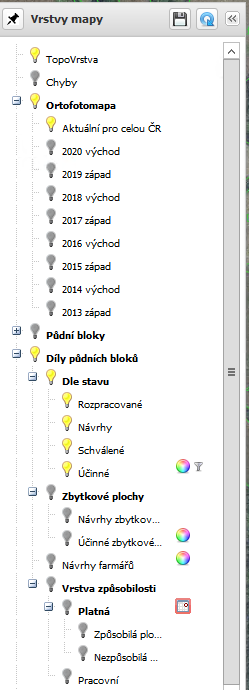 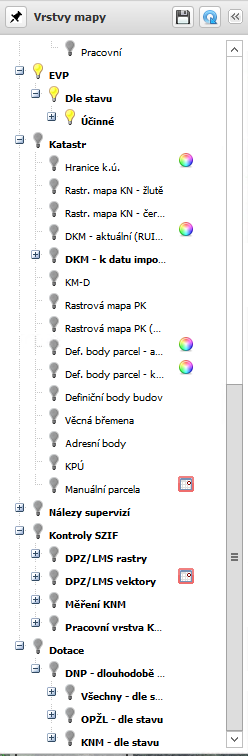 Nástroje kreslení v komplexní editaciSmazání překryvu v KE - nástrojSoučasný stav:V současnosti se překryvy mezi DPB a ZPB v komplexní editaci zobrazuji v panelu Chyb a upozornění na tyto překryvy se poté musí upravit ručně (ořez, úprava geometrií). Požadovaný stav:V systému bude přidán na panel nástrojů v Komplexní editaci nástroj, podobný nástroji „Odstranění mikroděr“,  kdy budou v seznamu zobrazeny všechny překryvy a jedním kliknutím je bude možno vypořádat. Pravidlo ořezání bude stanovena tak, že menší ořezávaná většího a v případě překryvu mezi ZPB a DPB bude ZPB ořezána DPB. Uživatel pak bude mít možnost manuálně posunout společnou hranici topovrstvy na požadované místo.Klávesová zkratka pro snap v prostředí EP i KESoučasný stav:Při kreslení v modulu EP je nyní na panelu kreslení možnost zapnutí/vypnutí snapu přes tlačítko „Snap“ na panelu nástrojů. Požadovaný stav:V Prostředí EP i KE bude doplněna klávesová zkratka pro snapování editovaného bodu k bodu/linii – navrhujeme např. stisk klávesy SHIFT. Klávesová zkratka bude mít vliv pouze v případě, že je nástroj snapování vypnutý. V případě, že je zapnutý, nebude mít klávesa SHIFT žádný vliv.  Dále bude v běžné editaci doplněna možnost nastavení tolerance snapu jako v KE.Možnost nastavení průměru u nástroje „sloup“ v KEPrůměr v nastavení nástroje „Sloup“ v komplexní editaci bude defaultně nastaven na 1,5 m. Pozn. zůstane možnost si průměr u tohoto nástroje nastavit v okně nastavení komplexní editace (nyní průměr defaultně nastaven na 5 m – zbytečně velké).Zvýraznění bodu, který je připravený k editaci v KEObdobně, jako při editaci  v prostředí EP dojde i v prostředí komplexní editace po najetí kurzorem myši na bod k jeho zvýraznění zvětšením bodu a zvýrazněním jeho tvaru.Hromadný převod DPB mezi uživateli i v rozpracovaných návrzích, které jsou již zařazeny v řízení v prostředí EP i KESoučasný stav:Nyní jde převádět DPB z uživatele na uživatele pouze tehdy, když je DPB v účinném stavu a v rozpracovaném stavu není možnost provést převod 2 a více DPB najednou. Požadovaný stav:Úprava by měla umožnit převody provádět hromadně a i pro rozpracované návrhy DPB (např. když má referent OPŽL při MA v řízení více návrhů DPB a uživatelé se domluví na převodu). Rozbor požadavku:Podmínky užití funkcionality:Role: EpAuditorRolePříslušnost k OPŽLKontroluje se v KE - příslušnost login = příslušnost PBKontroluje se v řízení - příslušnost login = příslušnost řízeníNa uživateli není kontrola - tlačítko je přístupné když mám roli a rozpracovaný návrhDPB je ve stavu Rozpracovaný návrhKontrola: Při zpracování se na serveru kontroluje, že příslušnost DPB = příslušnost login. Zpracují se jen ty záznamy, kde se příslušnost rovná. Po dokončení zpracování kontrola vyhodí hlášku. Změna uživatele provedena na N DPB z M vybraných.Popis chování:DPB je rozpracované a není v řízení ---> výsledek: Na DPB se nastaví nový uživatelDPB je rozpracované a je v řízení (mimo řízení MA4) ---> výsledek: Na DPB se nastaví nový uživatelDPB je rozpracované a je v MA4 řízení pro nového uživatele neexistuje řízení MA4 na dané OPŽL ---> výsledek: Na DPB se nastaví nový uživatel a založí se nové řízení MA4 na dané OPŽL a uživatele a provede se zařazení DPB do tohoto řízenípro nového uživatele neexistuje otevřené řízení MA4 na dané OPŽL ---> výsledek: Na DPB se nastaví nový uživatel a založí se nové řízení MA4 na dané OPŽL a uživatele a provede se zařazení DPB do tohoto řízenípro nového uživatele existuje řízení MA4 na dané OPŽL ---> výsledek: Na DPB se nastaví nový uživatel a provede se zařazení DPB do tohoto řízeníFunkcionalita bude implementovaná do těchto prostředí:v Komplexní editaciv detailu Řízenív detailu UživatelVyřazení rozpracovaného DPB z řízení aniž by se DPB musel rušit nebo přehazovat do jiného řízení v prostředí EP i KESoučasný stav:V současnosti nelze rozpracovaný návrh DPB odpojit z řízení jinak, než jeho  zrušením a dále při úplném zrušení řízení dojde ke  smazání všech  rozpracovaných návrhů DPB. Požadovaný stav:Rozpracovaný návrh DPB bude možno od řízení odpojit a tento návrh zachovat (nebude proveden přechod Zrušení).Tlačítko bude viditelné pro role EpAuditors nebo EpRevisors.Tlačítko bude aktivní pro tyto podmínky:Stejná příslušnost loginu a DPB (příp. PB)DPB musí být ve stavu Rozpracovaný návrh a DPB musí být připojen do řízení.Chyby:Rozpracovaný návrh DPB není připojen do řízeníRozpracovaný návrh DPB nemá příslušnostTlačítko "Odebrat z řízení" bude:na detailu řízení na detailu DPB v KE u pod seznamem DPBChování: DPB bude pouze odpojen z řízeníKontroly – funkce Vyřazení rozpracovaného DPB z řízeníPro funkcionalitu Vyřazení rozpracovaného DPB z řízení budou implementovány následující kontroly:DPB jsou ve stavu rozpracovanýDPB mají shodnou příslušnost s loginemUživatel má role EpAuditor a EpRevisorDPB je připojený do řízeníKontroly budou provolávány pro danou funkcionalitu z těchto komponent:Detail DPBKomplexní editaceDetail řízeníSloupec „Řízení“ v nástroji „Seznam zobrazených entit“ v EPSoučasný stav:Po spuštění nástroje „Seznam zobrazených mapových entit“ se otevře okno, kde jsou v seznamu zobrazeny všechny geometrie, vyplňující mapové pole LPIS. Seznam obsahuje sloupce „Popis“ a „Typ“. Požadovaný stav:Nástroj bude rozšířen o sloupec „Řízení“, aby bylo například snadno dohledatelné, které DPB se nacházejí ve stejném řízení. Sloupec bude zobrazován pouze pro entitu DPB a bude vybráno vždy mladší řízení v případě vícero existujících řízení na entitě DPB. Budou vybírána řízení pouze ve stavu Otevřená (800) a Dokončená (814).Výraznější barevné odlišení vrstev ZPB (rozpracované x účinné) v prostředí EP i KESoučasný stav:Vrstva rozpracovaných a účinných ZPB je nyní v EP v LPIS špatně rozeznatelná (růžová a fialová barva splývají) a není možnost si tyto barvy nastavit podle sebe. Požadovaný stav:Systém bude upraven přidáním k vrstvě ZPB duhovou kouli, pro možnost nastavit barevné spektrum.Úprava  „Souhlasu“ v Tisku oznámení o zahájení řízeníSoučasný stav:Souhlas s ohlášením se generuje vždy všem účastníkům řízení. V případě ohlašovatele změny, ale zasílaný souhlas nemá smysl, protože sám změnu požaduje a ohlásil jí.Požadovaný stav:Při ohlášení (i ELOU) by bylo ideálním stavem, aby se souhlas se změnami v oznámení o zahájení řízení generoval pouze ostatním uživatelům, kromě ohlašovatele.častější chybu u OPŽL. Řešením by bylo automatické vytváření protinávrh DPB i v normálním kreslení. Úprava modulu supervizí:Současný stav:V současné době došlo na straně SZIF k úpravě chybových kódu. Proto dojde k úpravě namapování nových kódu, tak aby  v budoucnu nedocházelo k nelogickému dublování nálezů chybu na jednom DPB.  Požadovaný stav:V rámci úpravy systému bude budoucnu (následně o spuštění  úprav modulu LPIS KNM SZIF) odstraněno v modulu Supervize propisování kódu A20 – Hranice DPB do modulu supervize v případě, že na DPB jsou další nálezy z KNM. Na straně SZIF KNM bude vytvořen nový kód, který nahradí A20 a do modulu supervize se bude propisovat jako nález: Chybná hranice DPB. Nově se bude zasílat kód označený EDIT, který bude propisován do modulu supervizí jako nález – chybná hranice DPB. Pozn. Po přechodnou dobu však bude patrně třeba propisovat do sueprvizí oba dva kódy jako typy nálezů, tj. A20 – Hranice DPB a EDIT – Chybná hranice DPB.  Vypnutí tohoto souběhu bude provedeno na základě požadavku zadavatele poté, co již bude ze strany SZIF odsouhlaseno, že kód A20 již není pro modul Supervize relevantní.Změna názvu vyhledávacího pole u DNP V záložce vyhledávání u DNP  bude upraveno pole „Bez Překryvu s DPB“ – ANO/NE , které bude změněno na „Překryv s DPB“ – ANO/NEUpozornění na překryv s DNPV případě, že pracovník OPŽL bude zakreslovat nebo editovat DPB a vznikne překryv s účinnou DN plochou,  systém ho na to při auditu A1 upozorní vyskakovacím oknem, které bude možné pouze odkliknout záložku OK.Odebrání práv k  rušení DNP Bude odebráno tlačítko zrušit platnou DNP na detailu DNP pracovníkům OPŽL, možnost zrušení zůstane pouze pro pracovníky CP SZIF,  CP MZe a pracovníky s rolí přidělena na roli LPIS_SZIF_SPRK.  V případě, kdy dojde k smazání DNP ještě před zúčiněním, nebude docházet k uložení zákresu do stavu zrušené. Geometrie i číslo návrhu DNP budou smazány. Seznam DNP na detailu DPBDetail DPB bude v záložce Podrobné rozšířen o seznam platných DN ploch, které mají s DPB překryv. Bude přidána informace vyjadřující výměru překryvu.Ochrana správného číslování DPBSoučasný stav:V současnosti se jedná o všechny návrhy farmáře, které jsou v LPIS, následně, když se zpracovává MA v KE, tak nový návrh DPB dostane nová podlomení, původní „krade“ zákres farmáře. Pokud se DPB dostane do řízení MA4 není možné ani číslování opravit. Což má další příčinu, že zákresy zemědělských parcel, které vytváří sám farmář, po změně podlomení zmizí z LPIS.Požadovaný stav:Nový požadovaný algoritmus přidělování číslování DPB bude vycházet ze dvou principů:Existuje mateřský DPB, ze kterého návrh vzniká – potom dostává DPB toto číslování. Editace hraniceSloučeníRozděleníKopieFunkcionalita Vytvořit návrh Neexistuje mateřský DPB - potom dostává DPB číslování dle geometrické majority překryvuZakreslení nového DPBImport ze souřadnicImport SHPNebo pokud je entita DPB odvozena z jiné entityV systému blokace číslování bude implementovaná výjimka, že farmářské zákresy (tj. FB_STAV = -1) v neodeslaných ohlášeních nebudou z pohledu blokace číslování uvažovány, tj. jestliže v systému existuje takový návrh, není jeho kód blokační pro návrh v pozdějších stádiích. Je však blokační sám pro sebe, tj. nový farmářský návrh již dostává nové číslování.Při odeslání ohlášení změny  ELOU se bude provádět kontrola konfliktu shody číslování. Z tohoto pohledu bude i upravena funkcionalita Převzít zákres (případná Hromadné převzetí zákresů), která také zkontroluje případnou duplikaci číslování mezi převáděným zákresem farmáře a existujícím návrhem DPB.V případě zjištění kolize číslování, bude uživatel na GUI upozorněn na konflikt informativní hláškou, kde bude mít dostupné dvě volby – provést změnu číslování a zrušit prováděnou operaci. Při volbě provést změnu číslování se daný či dané DPB automaticky přečíslují dle pravidel na první volný zkrácený kód.Úprava přihlašovací obrazovkySoučasný stavUživatelé aplikací LPIS se přihlašují přes nepříliš přehlednou stránku. Požadovaný stav:Vizuální změna „přihlašovací stránky“. Nově budou jednotlivé aplikace řazeny do přehledných dlaždic (sekcí):Informace z LPISPočet Supervizí pro konkrétní pracovištěPočet G a U starších 4 let po odečtení let EFASPočet dozrálých G a U (starších 5 let po odečtení doby EFAS)Počet DPB ve stavu A2Počet DPB, které mají projít MA MetodikyMetodiky MZePlatnéhistorickéOprávněná role pro správu: CP AdminMetodiky SZIFPlatnéOprávněná role pro správu: CP Admin a CP SZIFPříručky a videaPříručky EPplatnéarchivPříručky EUPplatnéarchivPříručky fLPISplatnéarchivPříručky Veřejný LPISplatnéarchivPříručky SPECREGplatnéarchivPříručky EnviroplatnéarchivPříručky EZplatnéarchivPříručky StatistikyplatnéarchivPříručky SZIF KNMplatnéarchivPříručky Agendy ÚKZÚZplatnéarchivPříručky ExportyplatnéarchivPříručky WMS, WFS a WCSplatnéarchivČíselníkyplatnéarchivOprávněná role pro správu: CP AdminÚprava otevření podatelnySoučasný stav:V současnosti při vypořádání ELOU nelze otevřít podatelnu v detailu řízení před ručním zmačknutím synchronizace spisu a poté následně aktualizovat detail řízení.Služba APA_POD_GOS01A pro LPIS vrací tyto potřebné údaje v atributech REC_CLASS a REC_OBJID, a proto po synchronizaci spisu řízení důvodu ELOU, je i toto řízení možno přímo otevřít v podatelně. Požadovaný stav:Bude rozšířena struktura služby LPI_PSO01B v případě requestu o atributy REC_CLASS a REC_OBJID, které budou plněny ze strany spisové služby SZIF. LPIS zajistí konzumaci těchto atributů a jejich uložení tak, aby došlo k následnému správnému fungování tlačítka Otevřít podatelnu.Dopady na IS MZeDopady na součinnost provozu ICTNejsou vyžadovány.Požadavky na součinnost AgribusŽádné.Požadavky související se systémovou bezpečností PZ je nezbytné vyvíjet s ohledem na Směrnici standardu systémové bezpečnosti 2.4. – upřesnění aplikace jednotlivých standardů je uvedeno níže:Rizika implementace změnyRiziko je zejména časové – je třeba zahájit mimořádnou aktualizaci co nejdříve.Požadavek na podporu provozu naimplementované změnyPožadavek na dokumentaci(Pozn.: U dokumentů, které již existují, se má za to, že je požadována jejich aktualizace. Pokud se požaduje zpracování nového dokumentu namísto aktualizace stávajícího, uveďte toto explicitně za názvem daného dokumentu, např. „Uživatelská příručka – nový“.ROZSAH TECHNICKÉ DOKUMENTACESparx EA modelu (zejména ArchiMate modelu) V případě, že v rámci implementace dojde k změnám architektury, provede se aktualizace modelu. Sparx EA model by měl zahrnovat:aplikační komponenty tvořící řešení, případně dílčí komponenty v podobě ArchiMate Application Component,vymezení relevantních dílčích funkcionalit jako ArchiMate koncepty, Application Function přidělené k příslušné aplikační komponentě (Application Component),prvky webových služeb reprezentované ArchiMate Application Service,hlavní datové objekty a číselníky reprezentovány ArchiMate Data Object,activity model/diagramy anebo sekvenční model/diagramy logiky zpracování definovaných typů dokumentů,popis použitých rolí v systému a jejich navázání na související funkcionality (uživatelské role ve formě ArchiMate konceptu Data Object a využití rolí v rámci funkcionalit/ Application Function vazbou ArchiMate Access),doplnění modelu o integrace na externí systémy (konzumace integračních funkcionalit, služeb a rozhraní), znázorněné ArchiMate vazbou Used by.Bezpečnostní dokumentaceJde o přehled bezpečnostních opatření, který jen odkazuje, kde v technické dokumentaci se nalézá jejich popisJedná se především o popis těchto bezpečnostních opatření (jsou-li relevantní):řízení přístupu, role, autentizace a autorizace, druhy a správa účtů,omezení oprávnění (princip minimálních oprávnění),proces řízení účtů (přidělování/odebírání, vytváření/rušení),auditní mechanismy, napojení na SIEM (Syslog, SNP TRAP, Textový soubor, JDBC, Microsoft Event Log…),šifrování,zabezpečení webového rozhraní, je-li součástí systému,certifikační autority a PKI,zajištění integrity dat,zajištění dostupnosti dat (redundance, cluster, HA…),zálohování, způsob, rozvrh,obnovení ze zálohy (DRP) včetně předpokládané doby obnovy,Akceptační kritériaPlnění v rámci požadavku na změnu bude akceptováno, jestliže budou akceptovány dokumenty uvedené v tabulce výše v bodu 5 a budou předloženy protokoly o uživatelském testování podepsané garantem, který je uveden ve sloupci Akceptuje. Základní milníkyPřílohy1.2.Podpisová doložkaB – nabídkA řešení k požadavku Z30474Návrh konceptu technického řešení  X01 – Přidání rolí na funkcionality: Zrušení DNP a Smazání DNP. Nově bude dostupné takto:Smazání:EpAuditorRoleEpRevisorRoleEpAdminRoleSzifCprAdminRoleSzifSpravceKRoleZrušení:EpAdminRoleSzifCprAdminRoleSzifSpravceKRoleX02 – Řízení typu 3 - Z podnětu Fondu – MA – bude možné založit jen na OPŽL, kde je aktivní kampaň MA a do tohoto typu řízení budou moci být zařazeny jen DPB dle příslušnosti OPŽL, kde kampaň MA probíhá.Uživatelské a licenční zajištění pro ObjednateleV souladu s podmínkami smlouvy č. 391-2019-11150.Dopady do systémů MZeAplikace LPIS/iLPISNa provoz a infrastrukturu(Pozn.: V případě, že má změna dopady na síťovou infrastrukturu, doplňte tabulku v připojeném souboru - otevřete dvojklikem.) NEVEŘEJNÉ     Na bezpečnostNávrh řešení musí být v souladu se všemi požadavky v aktuální verzi Směrnice systémové bezpečnosti MZe. Upřesnění požadavků směrnice ve vztahu k tomuto RfC:Na součinnost s dalšími systémyNa součinnost AgriBusanoNa dohledové nástroje/scénářeOstatní dopady(Pozn.: Pokud má požadavek dopady do dalších požadavků MZe, uveďte je také v tomto bodu.)Požadavky na součinnost Objednatele a třetích stran(Pozn.: K popisu požadavku uveďte etapu, kdy bude součinnost vyžadována.)Harmonogram plnění*/ Upozornění: Uvedený harmonogram je platný v případě, že Dodavatel obdrží objednávku v rozmezí 12.01-15.01.21. V případě pozdějšího data objednání si Dodavatel vyhrazuje právo na úpravu harmonogramu v závislosti na aktuálním vytížení kapacit daného realizačního týmu Dodavatele či stanovení priorit ze strany Objednatele.Pracnost a cenová nabídka navrhovaného řešenívčetně vymezení počtu člověkodnů nebo jejich částí, které na provedení poptávaného plnění budou spotřebovány(Pozn.: MD – člověkoden, MJ – měrná jednotka, např. počet kusů)PřílohyPodpisová doložkaC – Schválení realizace požadavku Z30474Specifikace plněníPožadované plnění je specifikováno v části A a B tohoto RfC. VysvětlivkyID PK MZe:566Název změny:LPIS – úpravy komplexní editace 4 kvartál 2020LPIS – úpravy komplexní editace 4 kvartál 2020LPIS – úpravy komplexní editace 4 kvartál 2020LPIS – úpravy komplexní editace 4 kvartál 2020Datum předložení požadavku:Datum předložení požadavku:Požadované datum nasazení:Kategorie změny:Normální       Urgentní  Priorita:Vysoká    Střední     Nízká Oblast:Aplikace         Zkratka: LPISVerze: Oblast:Aplikace         Typ požadavku: Legislativní    Zlepšení    Reklamace   Bezpečnost Legislativní    Zlepšení    Reklamace   Bezpečnost Legislativní    Zlepšení    Reklamace   Bezpečnost Oblast:Infrastruktura  Typ požadavku:Nová komponenta    Upgrade   Bezpečnost    Zlepšení    Obnova  Nová komponenta    Upgrade   Bezpečnost    Zlepšení    Obnova  Nová komponenta    Upgrade   Bezpečnost    Zlepšení    Obnova  RoleJméno Organizace /útvarTelefonE-mailŽadatel:Zuzana ŽákováSZIFZuzana.Zakova@seznam.czMetodický / věcný garant:Lenka TypoltováMZe221812342Lenka.Typoltova@mze.czChange koordinátor:Jiří BukovskýMze/12127221 812 207Jiri.Bukovsky@mze.czPoskytovatel / dodavatel:xxxO2ITSxxxxxxSmlouva č.:S2019-0043; DMS 391-2019-11150KL:KL HR-001IDKultura DPBKultura ZPBKategorie PB2standardní orná půdastandardní orná půdaZemědělská plocha10úhorúhorZemědělská plocha11travní porost (na orné půdě)travní porost (na orné půdě)Zemědělská plocha3chmelnicechmelniceZemědělská plocha4viniceviniceZemědělská plocha5jiná trvalá kulturajiná trvalá kulturaZemědělská plocha6ovocný sadovocný sadZemědělská plocha7trvalý travní porosttrvalý travní porostZemědělská plocha9jiná kulturajiná kulturaZemědělská plocha12mimoprodukční plochamimoprodukční plochaZemědělská plocha91školkaškolkaZemědělská plocha97rybníkZemědělská plocha98rychle rostoucí dřevinyrychle rostoucí dřevinyZemědělská plocha99zalesněná půdaZemědělská plocha200neurčenoZemědělská plochaFunkcePopisPbProcessRestServiceImpl_pbAudit0_id_POSTAudit 0PbProcessRestServiceImpl_pbAudit1_id_POSTAudit 1PbProcessRestServiceImpl_pbAudit2_id_POSTAudit 2PbProcessRestServiceImpl_pbZaudit2_id_POSTSchválení ukončení užíváníPbProcessRestServiceImpl_pbStazeniAudit0_id_POSTStáhnout audit 0PbProcessRestServiceImpl_pbStazeniAudit1_id_POSTStáhnout audit 1PbProcessRestServiceImpl_pbStazeniAudit2_id_POSTStáhnout audit 2PbProcessRestServiceImpl_pbZaudit0_id_POSTUkončení PBPbProcessRestServiceImpl_pbVyplnitZpb_id_POSTVygenerovat ZPBPbProcessRestServiceImpl_pbZamitnutiAudit0_id_POSTZamítnout audit 0PbProcessRestServiceImpl_pbZamitnutiAudit1_id_POSTZamítnout audit 1PbProcessRestServiceImpl_pbZmenaUcinnostiOd_id_POSTZměna účinnostiPbProcessRestServiceImpl_pbStazeniZaudit0_id_POSTZrušení ukončení PBPbProcessRestServiceImpl_pbZruseniNavrhu_id_POSTZrušit návrhOblast požadavkuPředpokládaný dopadŘízení přístupuNetýká se – nevznikají nové role ani rozsah oprávnění stávajících Auditní mechanismy systémuVznik zákresu, veškeré nastavení atributů zemědělských pozemků, manuálního zadání výsledku kontroly, generování tisků musí být logováno a být dohledatelné. Centrální logování systémuVe sledované oblasti kontrolního modulu SZIF je archivována podoba dat kontroly, přičemž relevantní údaje jsou přenášeny do IS SZIF. Data kontroly nelze po odeslání měnit. Integrita – platnost datV rámci PZ musí bát zajištěna integrita platnosti zákresů tak, aby byla zajištěna provázanost s příslušnou kontrolovIntegrita – constraints, cizí klíče apod.V rámci PZ zajistit vhodným způsobem, aby nevznikaly záznamy bez návaznosti na nadřazenou entitu PBKontrola na vstupní data formulářůNové vytvářené formuláře pro vstup dat musí být ošetřeny proti natypování vadných dat z hlediska formátu.Ošetření výjimek běhu, chybyChyby vrácené systémem by měly mít číselnou identifikaci pro dohledatelnost v logu. Je-li možno i český text vyjadřující chybu běhu programu.Řízení - konfigurace změnStandardní způsob realizovaný doposud v LPISOchrana systémuCSRF – je předmětem samostatného PZ, XML komunikace irelevantní, JSON respektovat dle doporučení SSBTestování systémuŘešeno standardními testovacími scénářiExterní komunikaceJiž je realizováno prostřednictvím webových služebIDDokumentFormát výstupu (ano/ne)Formát výstupu (ano/ne)Formát výstupu (ano/ne)IDDokumentel. úložištěpapírCDAnalýza navrhnutého řešení – implementační dokumentANONENEDokumentace dle specifikace Závazná metodika návrhu a dokumentace architektury MZeANONENETestovací scénář, protokol o otestováníANOANONEUživatelské příručkyANONENEProvozně technická dokumentaceANONENEBezpečnostní dokumentaceANONENEZdrojový kód a měněné konfigurační souboryANONENETechnická dokumentace dotčených webových služeb (WSDL, povolené hodnoty včetně popisu významu, případně odkazy na externí číselníky, vnitřní logika služby, chybové kódy s popisem, popis logování na úrovni služby)ANONENEIDAkceptační kritériumZpůsob verifikaceAkceptujeFunkční požadované úpravyTestovací scénářeJakub Šuma, Martin SvobodaMilníkTermínNasazení na testovací prostředí 12.12.2020Nasazení na provozní prostředí  12.1.2021Akceptace 25.2.2021Za resort MZe:Jméno:Datum:Podpis:Žadatel/metodický garantZuzana Žáková Žadatel/metodický garantLenka TypoltováChange koordinátor:Jiří BukovskýID PK MZe:566Č.Oblast požadavkuPředpokládaný dopad a navrhované opatření/změnyŘízení přístupu 3.1.1. – 3.1.6.Bez dopaduDohledatelnost provedených změn v datech 3.1.7.Bez dopaduCentrální logování událostí v systému 3.1.7.Bez dopaduŠifrování 3.1.8., Certifikační autority a PKI 3.1.9.Bez dopaduIntegrita – constraints, cizí klíče apod. 3.2.Bez dopaduIntegrita – platnost dat 3.2.Bez dopaduIntegrita - kontrola na vstupní data formulářů 3.2.Bez dopaduOšetření výjimek běhu, chyby a hlášení 3.4.3.Bez dopaduPráce s pamětí 3.4.4.Bez dopaduŘízení - konfigurace změn 3.4.5.Bez dopaduOchrana systému 3.4.7.Bez dopaduTestování systému 3.4.9.Bez dopaduExterní komunikace 3.4.11.Bez dopaduMZe / Třetí stranaPopis požadavku na součinnostMZE,SZIF, AgriBusSoučinnost při testování a akceptaci PZPopis etapyTermín */Akceptace15.4.2021Oblast / rolePopisPracnost v MD/MJv Kč bez DPHv Kč s DPHViz cenová nabídka v příloze č. 01681,50 6 065 350,007 339 073,50Celkem:Celkem:681,50 6 065 350,007 339 073,50IDNázev přílohyFormát (CD, listinná forma)01Cenová nabídkaListinná forma02Detailní rozpade-mailemNázev Dodavatele / PoskytovateleJméno oprávněné osobyDatumPodpisO2 IT Services s.r.o.XXXID PK MZe:566